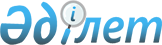 О внесении изменений в решение Приозерского городского маслихата от 23 декабря 2021 года № 10/81 "О городском бюджете на 2022-2024 годы"Решение Приозерского городского маслихата Карагандинской области от 4 марта 2022 года № 12/112
      Приозерский городской маслихат РЕШИЛ:
      1. Внести в решение Приозерского городского маслихата от 23 декабря 2021 года № 10/81 "О городском бюджете на 2022-2024 годы" следующие изменения:
      1) пункт 1 изложить в новой редакции:
      "1. Утвердить городской бюджет на 2022 - 2024 годы согласно приложениям 1, 2 и 3 соответственно, в том числе на 2022 год в следующих объемах:
      1) доходы – 3 369 985 тысяч тенге, в том числе:
      налоговые поступления – 391 368 тысяч тенге;
      неналоговые поступления – 28 022 тысяч тенге;
      поступления от продажи основного капитала – 31 160 тысяч тенге;
      поступления трансфертов – 2 919 435 тысяч тенге;
      2) затраты – 3 491 304 тысяч тенге;
      3) чистое бюджетное кредитование - 0 тысяч тенге, в том числе:
      бюджетные кредиты - 0 тысяч тенге;
      погашение бюджетных кредитов - 0 тысяч тенге;
      4) сальдо по операциям с финансовыми активами – минус 0 тысяч тенге, в том числе:
      приобретение финансовых активов - 0 тысяч тенге;
      поступления от продажи финансовых активов государства - 0 тысяч тенге;
      5) дефицит (профицит) бюджета – минус 121 319 тысяч тенге;
      6) финансирование дефицита (использование профицита) бюджета – 121 319 тысяч тенге, в том числе:
      поступление займов - 0 тысяч тенге;
      погашение займов - 0 тысяч тенге;
      используемые остатки бюджетных средств – 121 319 тысяч тенге.";
      2) Приложения 1, 4 к указанному решению изложить в новой редакции согласно приложениям 1, 2 к настоящему решению.
      2. Настоящее решение вводится в действие с 1 января 2022 года. Городской бюджет на 2022 год Перечень местных бюджетных программ развития на 2022 год, направляемых на реализацию инвестиционных проектов
					© 2012. РГП на ПХВ «Институт законодательства и правовой информации Республики Казахстан» Министерства юстиции Республики Казахстан
				
      Секретарь городского маслихата

Б. Сарсембеков
Приложение 1
к решению Приозерского городского маслихата
от 4 марта 2022 года №12/112Приложение 1
к решению Приозерского городского маслихата
от 23 декабря 2021 года №10/81
Категория
Категория
Категория
Категория
сумма (тысяч тенге)
Класс
Класс
Класс
сумма (тысяч тенге)
Подкласс
Подкласс
сумма (тысяч тенге)
Наименование
сумма (тысяч тенге)
1
2
3
4
5
I. Доходы
3369985
1
Налоговые поступления
391368
01
Подоходный налог
180103
1
Корпоративный подоходный налог
12512
2
Индивидуальный подоходный налог
167591
03
Социальный налог
134821
1
Социальный налог
134821
04
Налоги на собственность
55411
1
Налоги на имущество
19660
3
Земельный налог
12786
4
Налог на транспортные средства
22965
05
Внутренние налоги на товары, работы и услуги
18433
2
Акцизы
1477
3
Поступления за использование природных и других ресурсов 
5436
4
Сборы за ведение предпринимательской и профессиональной деятельности
11520
08
Обязательные платежи, взимаемые за совершение юридически значимых действий и (или) выдачу документов уполномоченными на то государственными органами или должностными лицами
2600
1
Государственная пошлина
2600
2
Неналоговые поступления
28022
01
Доходы от государственной собственности
25293
5
Доходы от аренды имущества, находящегося в государственной собственности
25293
06
Прочие неналоговые поступления
2729
1
Прочие неналоговые поступления
2729
3
Поступления от продажи основного капитала
31160
01
Продажа государственного имущества, закрепленного за государственными учереждениями
24000
1
Продажа государственного имущества, закрепленного за государственными учереждениями
24000
03
Продажа земли и нематериальных активов
7160
1
Продажа земли
5472
2
Продажа нематериальных активов
1688
4
Поступления трансфертов
2919435
02
Трансферты из вышестоящих органов государственного управления
2919435
2
Трансферты из областного бюджета
2919435
Функциональная группа
Функциональная группа
Функциональная группа
Функциональная группа
Функциональная группа
Сумма (тысяч тенге) 
Функциональная подгруппа
Функциональная подгруппа
Функциональная подгруппа
Функциональная подгруппа
Сумма (тысяч тенге) 
Администратор бюджетных программ
Администратор бюджетных программ
Администратор бюджетных программ
Сумма (тысяч тенге) 
Программа
Программа
Сумма (тысяч тенге) 
Наименование
Сумма (тысяч тенге) 
1
2
3
4
5
6
II. Затраты
3491304
01
Государственные услуги общего характера
418555
1
Представительные, исполнительные и другие органы, выполняющие общие функции государственного управления
212222
112
Аппарат маслихата района (города областного значения)
50799
001
Услуги по обеспечению деятельности маслихата района (города областного значения)
49691
003
Капитальные расходы государственного органа
1108
122
Аппарат акима района (города областного значения)
161423
001
Услуги по обеспечению деятельности акима района (города областного значения)
155101
003
Капитальные расходы государственного органа
6322
2
Финансовая деятельность
5612
459
Отдел экономики и финансов района (города областного значения)
5612
003
Проведение оценки имущества в целях налогообложения
286
010
Приватизация, управление коммунальным имуществом, постприватизационная деятельность и регулирование споров, связанных с этим
5326
9
Прочие государственные услуги общего характера
200721
454
Отдел предпринимательства и сельского хозяйства района (города областного значения)
33176
001
Услуги по реализации государственной политики на местном уровне в области развития предпринимательства и сельского хозяйства
31532
007
Капитальные расходы государственного органа
1644
459
Отдел экономики и финансов района (города областного значения)
45504
001
Услуги по реализации государственной политики в области формирования и развития экономической политики, государственного планирования, исполнения бюджета и управления коммунальной собственностью района (города областного значения)
44116
015
Капитальные расходы государственного органа
1388
467
Отдел строительства района (города областного значения)
10257
040
Развитие объектов государственных органов
10257
486
Отдел земельных отношений, архитектуры и градостроительства района (города областного значения)
51047
001
Услуги по реализации государственной политики в области регулирования земельных отношений, архитектуры и градостроительства на местном уровне
49832
003
Капитальные расходы государственного органа
1215
492
Отдел жилищно-коммунального хозяйства, пассажирского транспорта, автомобильных дорог и жилищной инспекции района (города областного значения)
60737
001
Услуги по реализации государственной политики на местном уровне в области жилищно-коммунального хозяйства, пассажирского транспорта, автомобильных дорог и жилищной инспекции
60021
013
Капитальные расходы государственного органа
716
02
Оборона
3999
1
Военные нужды
2550
122
Аппарат акима района (города областного значения)
2550
005
Мероприятия в рамках исполнения всеобщей воинской обязанности
2550
2
Организация работы по чрезвычайным ситуациям
1449
122
Аппарат акима района (города областного значения)
1449
006
Предупреждение и ликвидация чрезвычайных ситуаций масштаба района (города областного значения)
1449
03
Общественный порядок, безопасность, правовая, судебная, уголовно-исполнительная деятельность
494
6
Уголовно-исполнительная система
494
451
Отдел занятости и социальных программ района (города областного значения)
494
039
Организация и осуществление социальной адаптации и реабилитации лиц, отбывших уголовные наказания
494
06
Социальная помощь и социальное обеспечение
311502
1
Социальное обеспечение
30862
451
Отдел занятости и социальных программ района (города областного значения)
30862
005
Государственная адресная социальная помощь
30862
2
Социальная помощь
226600
451
Отдел занятости и социальных программ района (города областного значения)
226600
002
Программа занятости
134007
006
Оказание жилищной помощи 
960
007
Социальная помощь отдельным категориям нуждающихся граждан по решениям местных представительных органов
17594
010
Материальное обеспечение детей-инвалидов, воспитывающихся и обучающихся на дому
180
014
Оказание социальной помощи нуждающимся гражданам на дому
18539
017
Обеспечение нуждающихся инвалидов протезно-ортопедическими, сурдотехническими и тифлотехническими средствами, специальными средствами передвижения, обязательными гигиеническими средствами, а также предоставление услуг санаторно-курортного лечения, специалиста жестового языка, индивидуальных помощников в соответствии с индивидуальной программой реабилитации инвалида
19160
023
Обеспечение деятельности центров занятости населения
36160
9
Прочие услуги в области социальной помощи и социального обеспечения
54040
451
Отдел занятости и социальных программ района (города областного значения)
54040
001
Услуги по реализации государственной политики на местном уровне в области обеспечения занятости и реализации социальных программ для населения
35057
011
Оплата услуг по зачислению, выплате и доставке пособий и других социальных выплат
400
021
Капитальные расходы государственного органа
130
050
Обеспечение прав и улучшение качества жизни инвалидов в Республике Казахстан
12523
054
Размещение государственного социального заказа в неправительственных организациях
5136
067
Капитальные расходы подведомственных государственных учреждений и организаций
794
07
Жилищно-коммунальное хозяйство
1050651
1
Жилищное хозяйство
426190
467
Отдел строительства района (города областного значения)
336673
003
Проектирование и (или) строительство, реконструкция жилья коммунального жилищного фонда
335558
004
Проектирование, развитие и (или) обустройство инженерно-коммуникационной инфраструктуры
1115
492
Отдел жилищно-коммунального хозяйства, пассажирского транспорта, автомобильных дорог и жилищной инспекции района (города областного значения)
89517
003
Организация сохранения государственного жилищного фонда
88129
004
Обеспечение жильем отдельных категорий граждан
1388
2
Коммунальное хозяйство
394330
492
Отдел жилищно-коммунального хозяйства, пассажирского транспорта, автомобильных дорог и жилищной инспекции района (города областного значения)
394330
011
Обеспечение безперебойного теплоснабжения малых городов
257704
012
Функционирование системы водоснабжения и водоотведения
136626
3
Благоустройство населенных пунктов
230131
458
Отдел жилищно-коммунального хозяйства, пассажирского транспорта и автомобильных дорог района (города областного значения)
230131
015
Освещение улиц в населенных пунктах
32440
016
Обеспечение санитарии населенных пунктов
34110
018
Благоустройство и озеленение населенных пунктов
163581
08
Культура, спорт, туризм и информационное пространство
247250
1
Деятельность в области культуры
21136
467
Отдел строительства района (города областного значения)
4829
011
Развитие объектов культуры
4829
478
Отдел внутренней политики, культуры и развития языков района (города областного значения)
16307
009
Поддержка культурно-досуговой работы
16307
2
Спорт
43467
465
Отдел физической культуры и спорта района (города областного значения)
40777
001
Услуги по реализации государственной политики на местном уровне в сфере физической культуры и спорта
27586
004
Капитальные расходы государственного органа
65
005
Развитие массового спорта и национальных видов спорта 
2969
006
Проведение спортивных соревнований на районном (города областного значения) уровне
4672
007
Подготовка и участие членов сборных команд района (города областного значения) по различным видам спорта на областных спортивных соревнованиях
5485
467
Отдел строительства района (города областного значения)
2690
008
Развитие объектов спорта
2690
3
Информационное пространство
50432
478
Отдел внутренней политики, культуры и развития языков района (города областного значения)
50432
005
Услуги по проведению государственной информационной политики
13400
007
Функционирование районных (городских) библиотек
29964
008
Развитие государственного языка и других языков народа Казахстана
7068
9
Прочие услуги по организации культуры, спорта, туризма и информационного пространства
132215
478
Отдел внутренней политики, культуры и развития языков района (города областного значения)
132215
001
Услуги по реализации государственной политики на местном уровне в области информации, укрепления государственности и формирования социального оптимизма граждан, развития языков и культуры
39063
003
Капитальные расходы государственного органа
170
004
Реализация мероприятий в сфере молодежной политики
87 233
032
Капитальные расходы подведомственных государственных учреждений и организаций
5749
11
Промышленность, архитектурная, градостроительная и строительная деятельность
23176
2
Архитектурная, градостроительная и строительная деятельность
23176
467
Отдел строительства района (города областного значения)
23176
001
Услуги по реализации государственной политики на местном уровне в области строительства
22777
017
Капитальные расходы государственного органа
399
12
Транспорт и коммуникации
37067
1
Автомобильный транспорт
25607
492
Отдел жилищно-коммунального хозяйства, пассажирского транспорта, автомобильных дорог и жилищной инспекции района (города областного значения)
25607
023
Обеспечение функционирования автомобильных дорог
25607
9
Прочие услуги в сфере транспорта и коммуникаций
11460
492
Отдел жилищно-коммунального хозяйства, пассажирского транспорта, автомобильных дорог и жилищной инспекции района (города областного значения)
11460
037
Субсидирование пассажирских перевозок по социально значимым городским (сельским), пригородным и внутрирайонным сообщениям
11460
13
Прочие
9011
9
Прочие
9011
459
Отдел экономики и финансов района (города областного значения)
9011
012
Резерв местного исполнительного органа района (города областного значения) 
9011
14
Обслуживание долга
36681
1
Обслуживание долга
36681
459
Отдел экономики и финансов района (города областного значения)
36681
021
Обслуживание долга местных исполнительных органов по выплате вознаграждений и иных платежей по займам из областного бюджета
36681
15
Трансферты
1352918
1
Трансферты
1352918
459
Отдел экономики и финансов района (города областного значения)
1352918
006
Возврат неиспользованных (недоиспользованных) целевых трансфертов
48328
024
Целевые текущие трансферты из нижестоящего бюджета на компенсацию потерь вышестоящего бюджета в связи с изменением законодательства
1304421
054
Возврат сумм неиспользованных (недоиспользованных) целевых трансфертов, выделенных из республиканского бюджета за счет целевого трансферта из Национального фонда Республики Казахстан
169
Категория
Категория
Категория
Категория
Сумма (тысяч тенге)
Класс
Класс
Класс
Сумма (тысяч тенге)
Подкласс
Подкласс
Сумма (тысяч тенге)
Наименование
Сумма (тысяч тенге)
1
2
3
4
5
Погашение бюджетных кредитов
0
Функциональная группа
Функциональная группа
Функциональная группа
Функциональная группа
Функциональная группа
Сумма (тысяч тенге)
Функциональная подгруппа
Функциональная подгруппа
Функциональная подгруппа
Функциональная подгруппа
Сумма (тысяч тенге)
Администратор бюджетных программ
Администратор бюджетных программ
Администратор бюджетных программ
Сумма (тысяч тенге)
Программа
Программа
Сумма (тысяч тенге)
Наименование
1
2
3
4
5
6
IV. Сальдо по операциям с финансовыми активами
0
Приобретение финансовых активов
0
Категория
Категория
Категория
Категория
Сумма (тысяч тенге)
Класс
Класс
Класс
Сумма (тысяч тенге)
Подкласс
Подкласс
Сумма (тысяч тенге)
Наименование
Сумма (тысяч тенге)
1
2
3
4
5
6
Поступление от продажи финансовых активов государства
0
01
Поступления от продажи финансовых активов государства
0
1
Поступления от продажи финансовых активов внутри страны
0
Наименование
Сумма (тысяч тенге)
1
2
V. Дефицит (профицит) бюджета
-121319
VI. Финансирование дефицита (использование профицита) бюджета
121319Приложение 2
к решению Приозерского городского маслихата
от 4 марта 2022 года № 12/112Приложение 4
к решению Приозерского городского маслихата
от 23 декабря 2021 года № 10/81
Функциональная группа
Функциональная группа
Функциональная группа
Функциональная группа
Функциональная группа
Сумма (тысяч тенге)
Функциональная подгруппа
Функциональная подгруппа
Функциональная подгруппа
Функциональная подгруппа
Сумма (тысяч тенге)
Администратор бюджетных программ
Администратор бюджетных программ
Администратор бюджетных программ
Сумма (тысяч тенге)
Программа
Программа
Сумма (тысяч тенге)
Наименование
Сумма (тысяч тенге)
1
2
3
4
5
6
Инвестиционные проекты:
36945
01
Государственные услуги общего характера
10257
9
Прочие государственные услуги общего характера
10257
467
Отдел строительства района (города областного значения)
10257
040
Развитие объектов государственных органов
10257
07
Жилищно-коммунальное хозяйство
19169
1
Жилищное хозяйство
19169
467
Отдел строительства района (города областного значения)
19169
003
Проектирование и (или) строительство, реконструкция жилья коммунального жилищного фонда
18054
004
Проектирование, развитие и (или) обустройство инженерно-коммуникационной инфраструктуры
1115
08
Культура, спорт, туризм и информационное пространство
7519
1
Деятельность в области культуры
4829
467
Отдел строительства района (города областного значения)
4829
011
Развитие объектов культуры
4829
2
Спорт
2690
467
Отдел строительства района (города областного значения)
2690
008
Развитие объектов спорта
2690